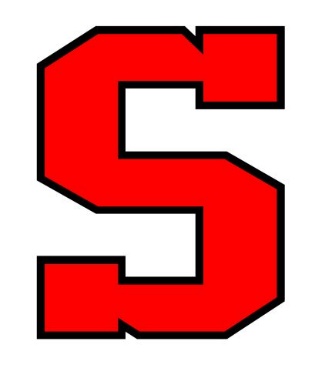 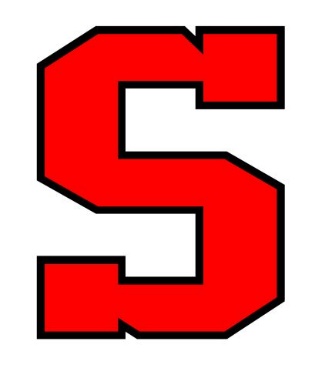 BOYS SOCCER2018Head Coach – Dave MeyerDay		Date		Opponent		Location         Time		     	Depart                 Tue. 		Sept. 4  	Mtn. Ridge 		Away 		6/7:30			4:20				Thu. 		Sept. 6	 	Northern       		Away		7pm			4:10		Tue.		Sept. 11	Keyser			Home		5:30/7pmSat.		Sept. 15	Fort Hill/Allegany*	Away		10am/3pm		8am	Tue.		Sept. 18	Frankfort		Home		7pmThu.		Sept. 20	Petersburg		Home		6pmSat. 		Sept. 22	Allegany		Home		Noon/1:30Thu. 		Sept. 27	Hampshire		Home		5:30/7pmTue. 		Oct. 2		Berlin			Away		4:30			2:20Thu.		Oct. 4		Bishop Walsh		Away		3pm/4:30^		1pmWed. 		Oct. 10		Bishop Walsh 		Home		5:30/7pmMon.		Oct. 15		Fort Hill		Home		6pmWed.		Oct. 17		Northern 		Home		6pm		Scrimmages:August 11 – Away – Keyser – 7pm – Ride CarsAugust 14– Home – Bishop Walsh – 4pm August 18 – Away vs. Clear Spring – 3:30 – Ride Cars		^ - Varsity game first    /   * - Tournament Games   /   # - Share Bus with Girls